Налоги.Налоги – периодические принудительные платежи граждан из их имуществ и доходов, идущие на нужды государства и общества и установленные в законодательном порядке.Словарь Брокгауза и ЭфронаНалог – обязательный, индивидуально безвозмездный платёж, взимаемый с организаций и физических лиц в форме отчуждения принадлежащих им на праве собственности, хозяйственного ведения или оперативного управления денежных средств в целях финансового обеспечения деятельности государства и (или) муниципальных образований.Налоговый кодекс РФ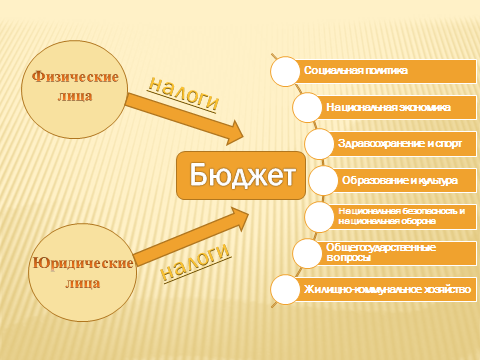 Федеральные налоги и сборы:НДС (налог на добавленную стоимость)АкцизыНДФЛ (налог на доходы физических лиц)Социальные выплатыНалог на прибыль организацийНалог на добычу полезных ископаемыхВодный налогСборы за пользование объектами животного мира и за пользование объектами водных биологических ресурсовГосударственная пошлинаРегиональные налоги:Налог на имущество организацийНалог на игорный бизнесТранспортный налогМестные налоги:Земельный налогНалог на имущество физических лиц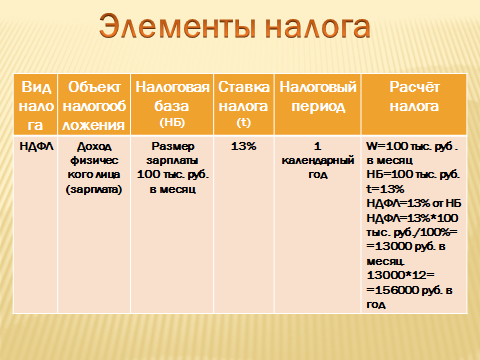 